2 VII Domenica del Tempo ordinario   (Anno A)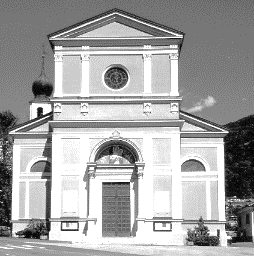 5 Luglio: XIV DOMENICA DEL TEMPO ORDINARIO (Anno A)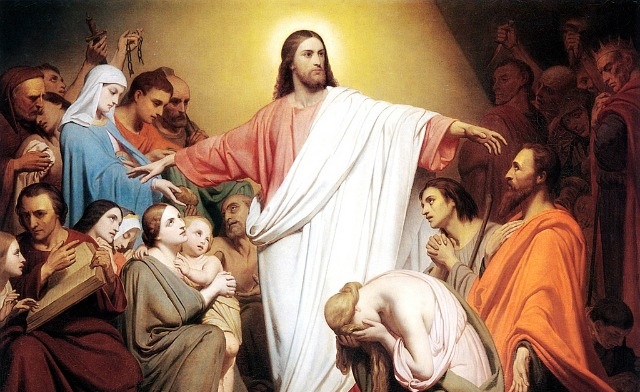 Dal Vangelo secondo Matteo 11,25-30

In quel tempo Gesù disse: 
«Ti rendo lode, Padre, Signore del cielo e della terra, perché hai nascosto queste cose ai sapienti e ai dotti e le hai rivelate ai piccoli. Sì, o Padre, perché così hai deciso nella tua benevolenza. Tutto è stato dato a me dal Padre mio; nessuno conosce il Figlio se non il Padre, e nessuno conosce il Padre se non il Figlio e colui al quale il Figlio vorrà rivelarlo.
Venite a me, voi tutti che siete stanchi e oppressi, e io vi darò ristoro. Prendete il mio giogo sopra di voi e imparate da me, che sono mite e umile di cuore, e troverete ristoro per la vostra vita. Il mio giogo infatti è dolce e il mio peso leggero»				Parola del Signore PER RIFLETTERE (p. Ermes Ronchi)	Il pane d'amore per il nostro cuore stancoÈ un periodo di insuccessi per il ministero di Gesù: contestato dall'istituzione religiosa, rifiutato dalle città attorno al lago, da una generazione che non esita a definire «di bambini» (Mt 11,16), Gesù ha improvvisamente come un sussulto di stupore, gli si apre davanti uno squarcio inatteso, un capovolgimento: Padre, ho capito e ti rendo lode. Attorno a Gesù il posto sembrava rimasto vuoto, si erano allontanati i grandi, i sapienti, gli scribi, i sacerdoti ed ecco che il posto lo riempiono i piccoli: poveri, malati, vedove, bambini, i preferiti da Dio.Ti ringrazio, Padre, perché hai parlato a loro, e loro ti hanno capito. I piccoli sono le colonne segrete della storia; i poveri, e non i potenti, sono le colonne nascoste del mondo. Gesù vede e capisce la logica di Dio, la sua tenerezza comincia dagli ultimi della fila, dai bastonati della vita. Non è difficile Dio: sta al fianco dei piccoli, porta quel pane d'amore di cui ha bisogno ogni cuore stanco... E ogni cuore è stanco. Di un segno d'affetto ha estremo bisogno l'animo umano: è la vera lingua universale della Pentecoste, che ogni persona dal cuore puro capisce, in ogni epoca, su tutta la terra.Gesù che si stupisce di Dio; mi incanta, è bellissima questa meraviglia che lo invade e lo senti felice, mentre le sue parole passano dal lamento alla danza. Ma poi non basta, Gesù fa un ulteriore passo avanti.Venite a me, voi tutti che siete stanchi e oppressi, e io vi darò ristoro, non un nuovo sistema di pensiero, non una morale migliore, ma il ristoro, il conforto del vivere. Anche per me e per te, nominare Cristo deve equivalere a confortare la vita. Le nostre prediche, i tanti incontri devono diventare racconti di speranza e di libertà. Altrimenti sono parole e gesti che non vengono da lui, sono la tomba della domanda dell'uomo e della risposta di Dio. Invece là dove le domande dell'uomo e la bellezza del Dio di Gesù si incontrano, lì esplode la vita.Imparate da me... Andare da Gesù è andare a scuola di vita. Imparate dal mio cuore, dal mio modo di amare, delicato e indomito. Il maestro è il cuore. Se ascolti per un minuto il cuore, scrive il mistico Rumi, farai lezione ai sapienti e agli intelligenti!Il mio giogo è dolce e il mio peso è leggero: dolce musica, buona notizia. Il giogo, nella Bibbia, indica la Legge. Ora la legge di Gesù è l'amore. Prendete su di voi l'amore, che è un re leggero, un tiranno amabile, che non colpisce mai ciò che è al cuore dell'uomo, non vieta mai ciò che all'uomo dà gioia e vita, ma è instancabile nel generare, curare, rimettere in cammino. Cos'è l'amore? È ossigeno. Che se la vita si è fermata, la attende, la impregna di sé e le ridona respiro.INTENZIONI SANTE MESSE PER I DEFUNTI	dal 4 al 11 luglio 2020Sabato           4 luglioOre 18.30Elda Fronza; Giovanna e Virgilio; Enrico e Maria;defunti famiglia Pedrini;Domenica     5 luglioOre   8.00Carlo e Rita; Giuseppina e Umberto;Lunedì           6 luglioOre   8.00Martedì        7 luglioOre   8.00Dario e Antonio; Vittorio e Pierina; Silvio e Erica; Maurizio; defunti famiglia Oberosler;Mercoledì    8 luglioOre   8.00Nicola; Antonio e Dario; Adalberto;defunti famiglia Marchel;Giovedì        9 luglioOre   8.00Carmela e Lino; Giovanni;Venerdì      10 luglioOre   8.00Luigi; Enrica e Paolo; Erina;Sabato        11 luglioOre 18.30Silvano; secondo intenzione dell’offerente;